法庭科学 破坏性程序检验技术方法Forensic science—Technical methods for examination of destructive programs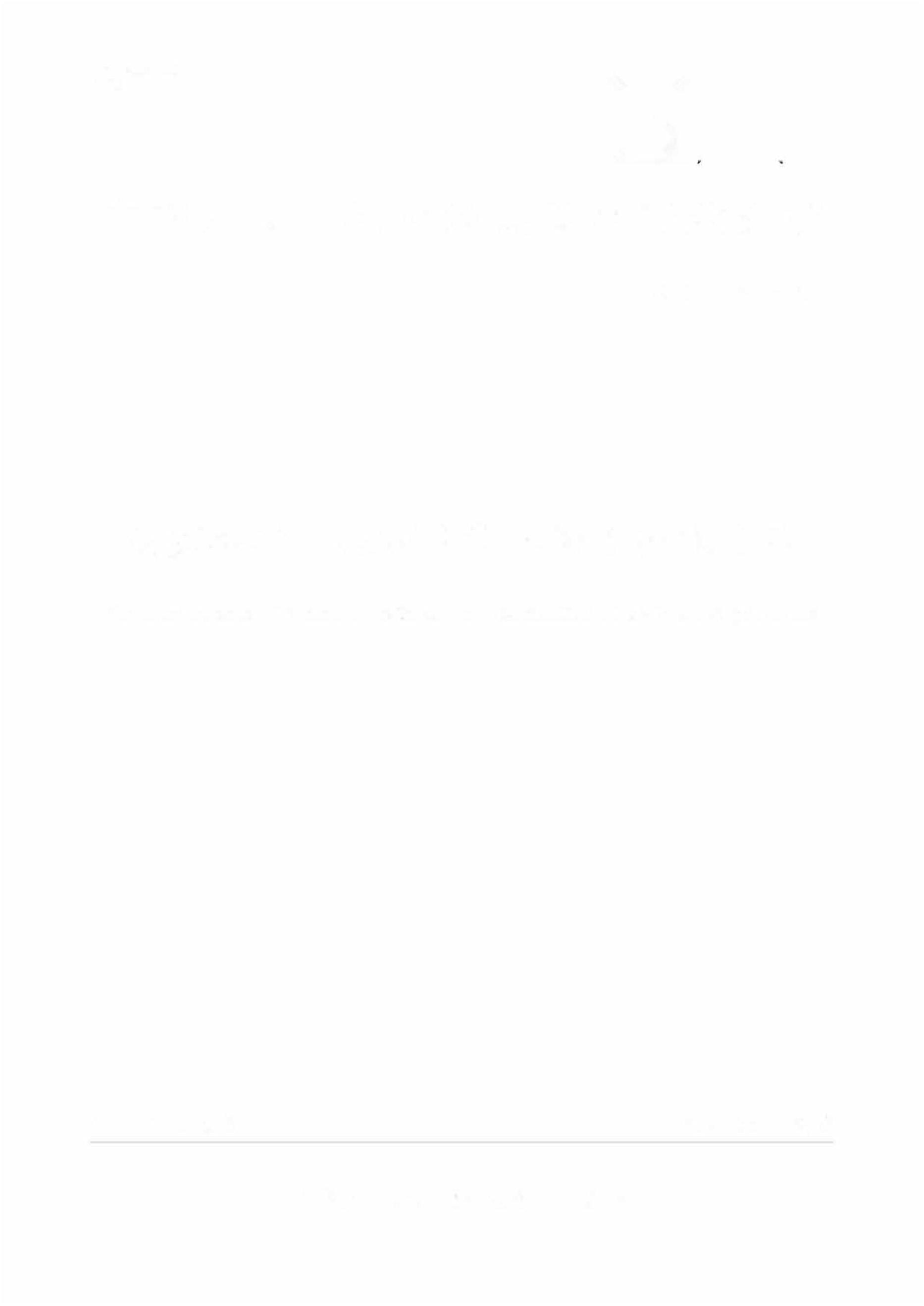 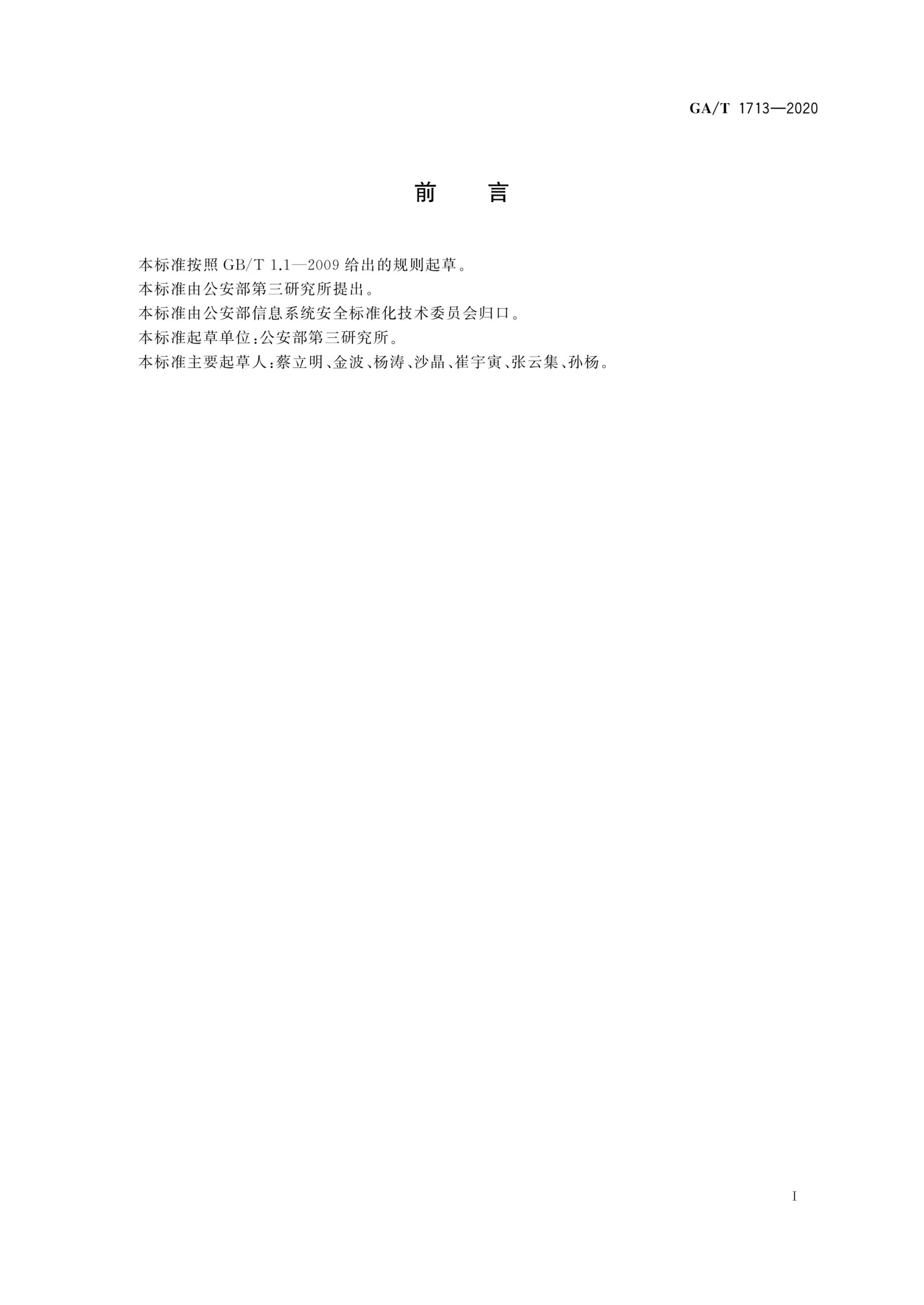 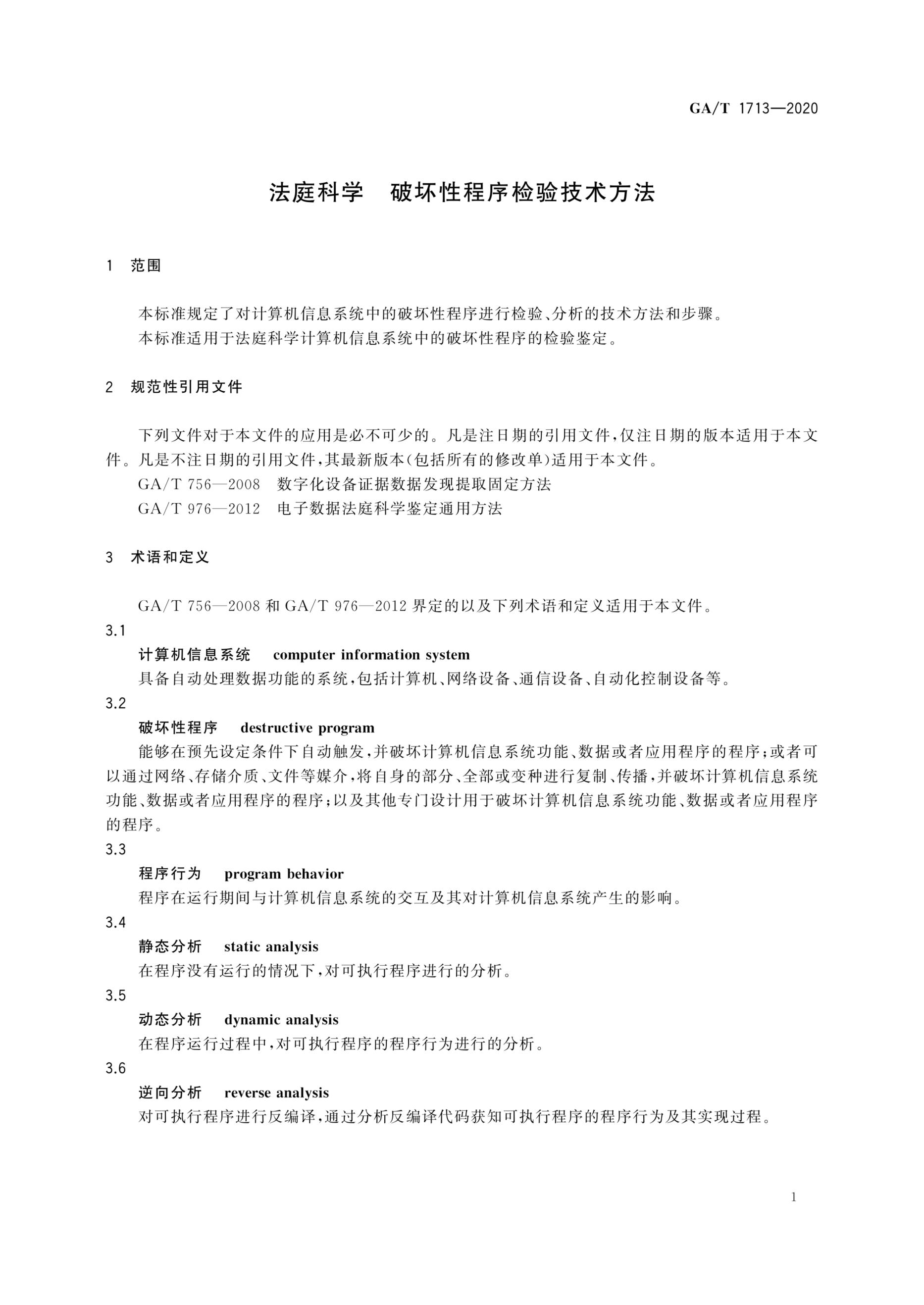 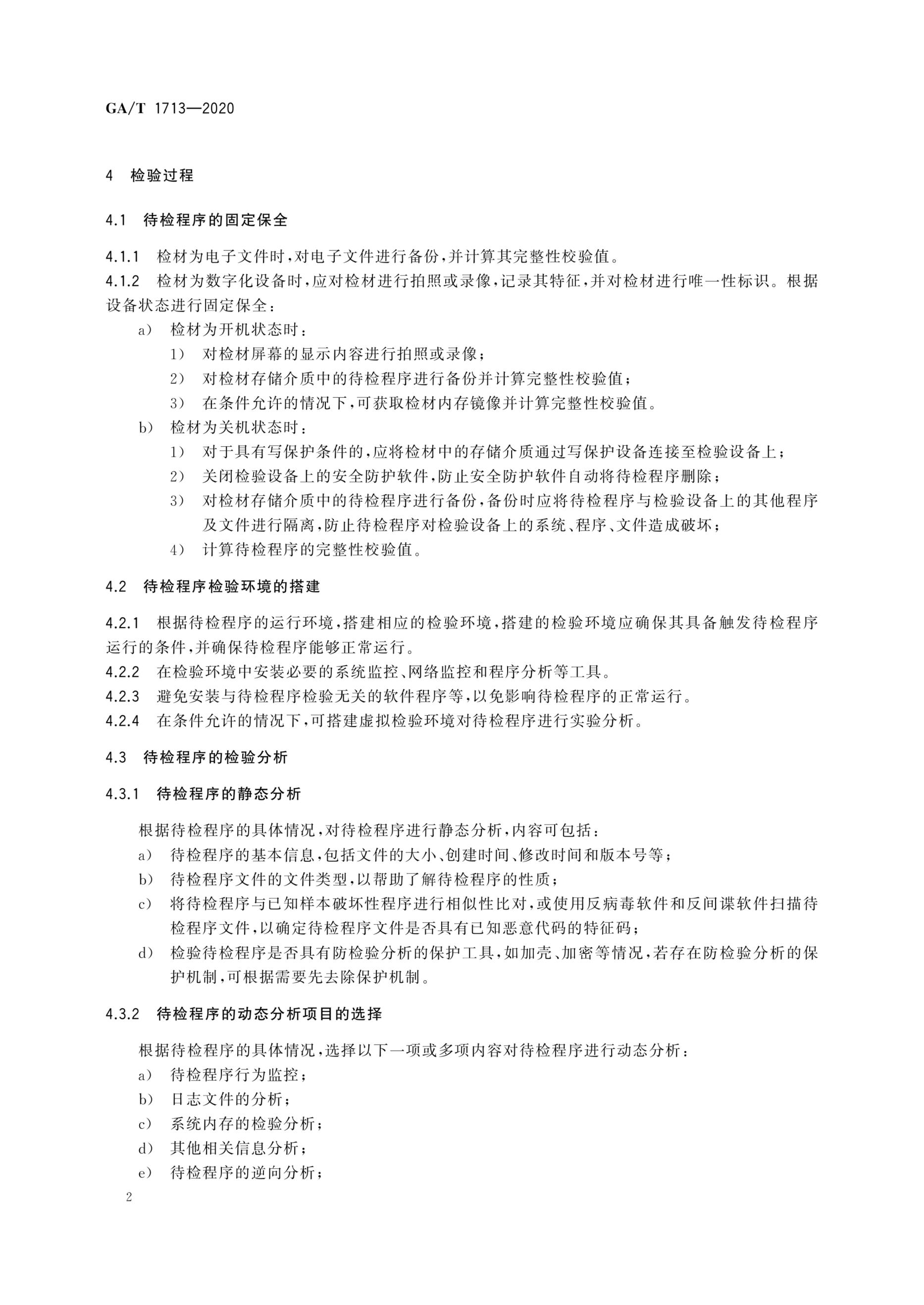 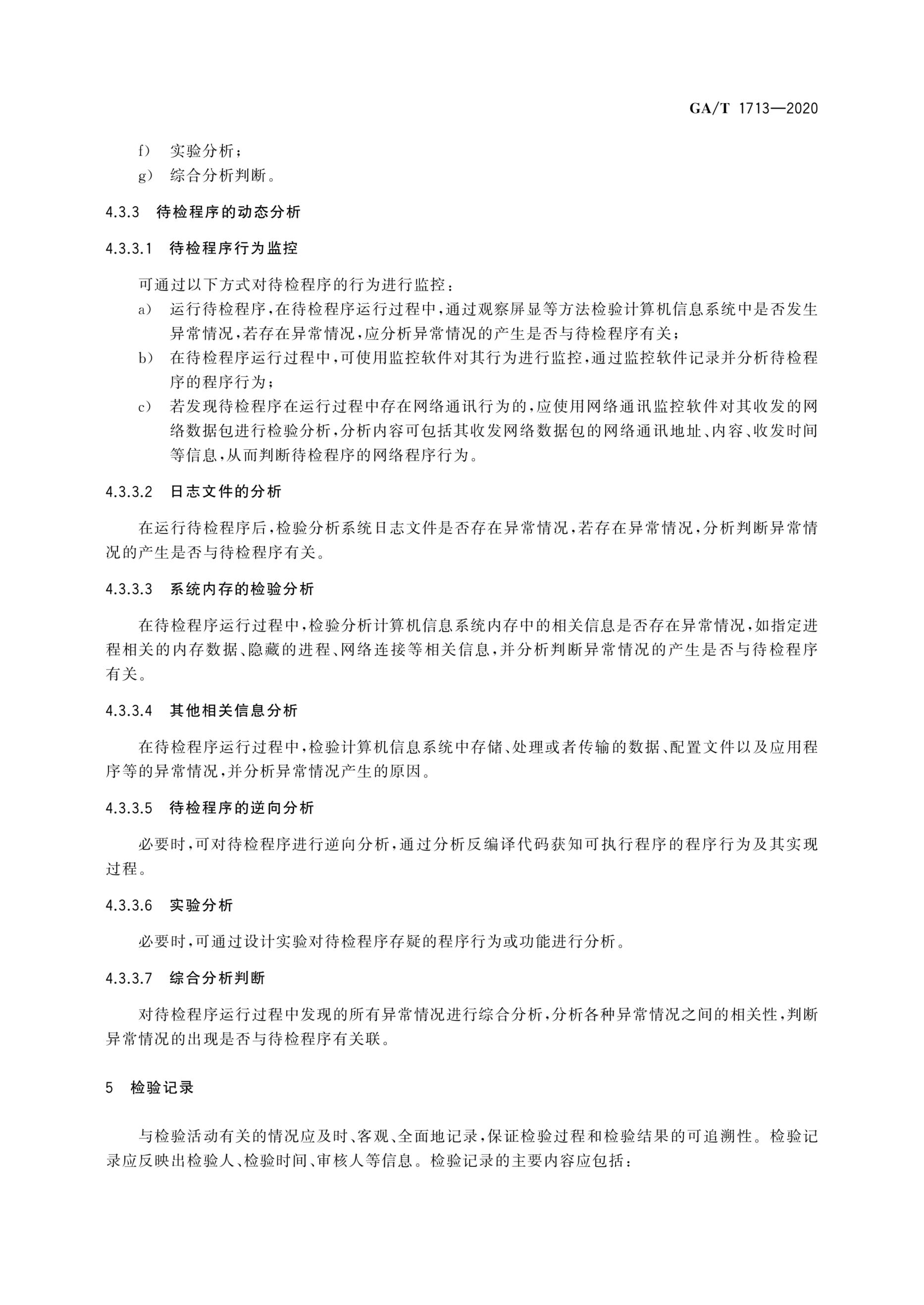 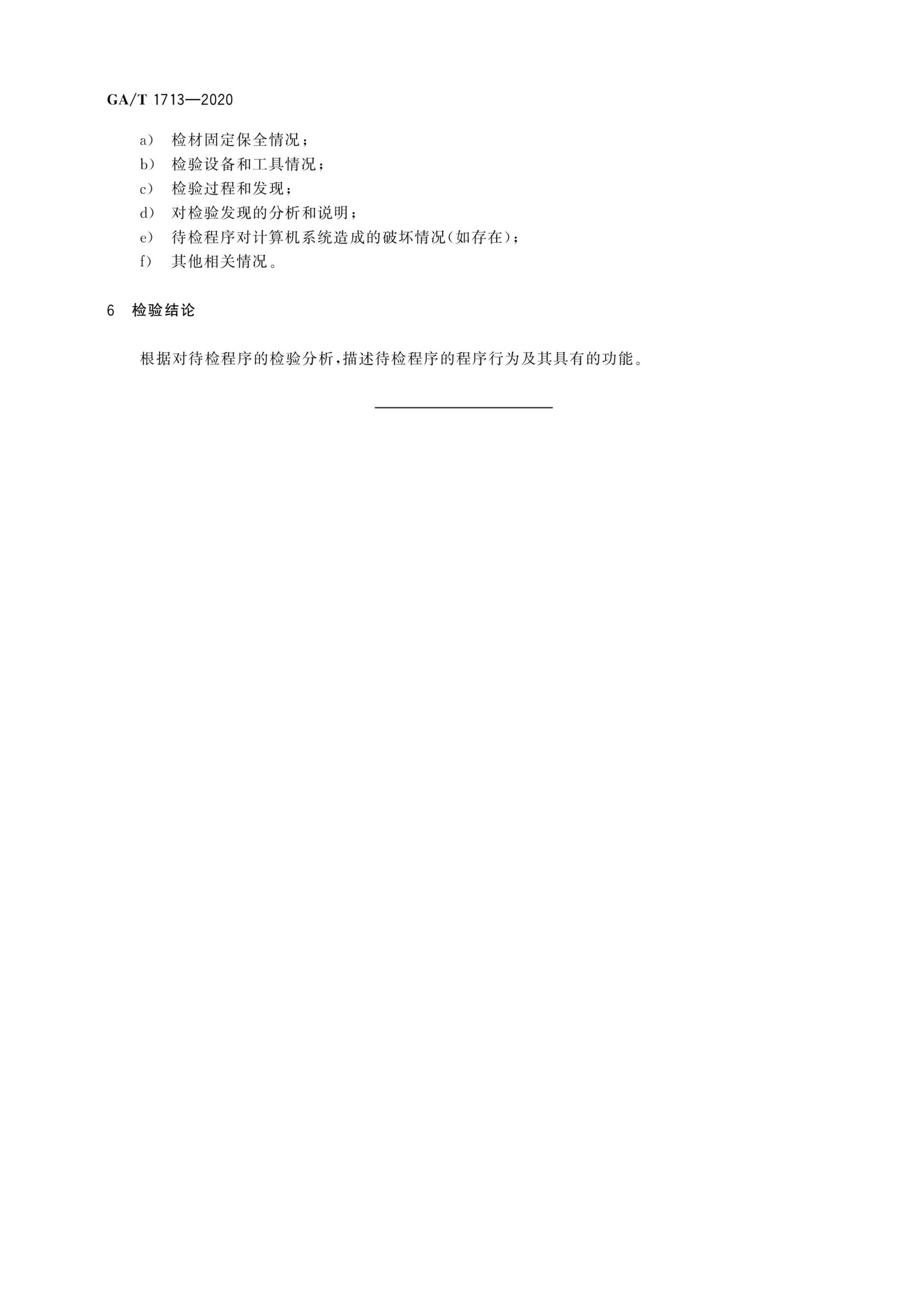 